 學生實習計畫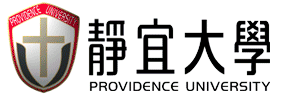 備註：1.同學填寫完送請實習機構主管簽章後，繳交實習指導老師審閱，並經系主任用印後由學生所屬學系/實習指導老師存查。       2.學生實習計畫應填寫完整實習期間，除實習合約簽約一年者實習計畫得上下學期合併繳交乙次外，其餘以學期繳交為原則。基本資料基本資料基本資料基本資料基本資料基本資料基本資料基本資料基本資料基本資料班級姓名學號開(上)課班級選課代碼科目名稱學分數學分數實習機構實習指導老師預估實習總時數實習期間(民國)   年  月  日至   年  月  日(民國)   年  月  日至   年  月  日(民國)   年  月  日至   年  月  日(民國)   年  月  日至   年  月  日(民國)   年  月  日至   年  月  日實習部門工作職稱實習地址實習計畫(實習計畫為初擬定，主要依機構實際實習內容為主)實習計畫(實習計畫為初擬定，主要依機構實際實習內容為主)實習計畫(實習計畫為初擬定，主要依機構實際實習內容為主)實習計畫(實習計畫為初擬定，主要依機構實際實習內容為主)實習計畫(實習計畫為初擬定，主要依機構實際實習內容為主)實習計畫(實習計畫為初擬定，主要依機構實際實習內容為主)實習計畫(實習計畫為初擬定，主要依機構實際實習內容為主)實習計畫(實習計畫為初擬定，主要依機構實際實習內容為主)實習計畫(實習計畫為初擬定，主要依機構實際實習內容為主)實習計畫(實習計畫為初擬定，主要依機構實際實習內容為主)實習動機實習目標實習期待月份(日期)工作項目實習內容實習內容實習內容實習內容實習內容實習內容預估時數預估時數實習課程成效回饋方式(可複選)□校外實習成果報告      □校外實習成果展      □校外實習心得分享座談會□學生校外實習自我評量暨機構滿意度問卷調查□企業實習成效暨學生實習成績評量 □其他：                                 □校外實習成果報告      □校外實習成果展      □校外實習心得分享座談會□學生校外實習自我評量暨機構滿意度問卷調查□企業實習成效暨學生實習成績評量 □其他：                                 □校外實習成果報告      □校外實習成果展      □校外實習心得分享座談會□學生校外實習自我評量暨機構滿意度問卷調查□企業實習成效暨學生實習成績評量 □其他：                                 □校外實習成果報告      □校外實習成果展      □校外實習心得分享座談會□學生校外實習自我評量暨機構滿意度問卷調查□企業實習成效暨學生實習成績評量 □其他：                                 □校外實習成果報告      □校外實習成果展      □校外實習心得分享座談會□學生校外實習自我評量暨機構滿意度問卷調查□企業實習成效暨學生實習成績評量 □其他：                                 □校外實習成果報告      □校外實習成果展      □校外實習心得分享座談會□學生校外實習自我評量暨機構滿意度問卷調查□企業實習成效暨學生實習成績評量 □其他：                                 □校外實習成果報告      □校外實習成果展      □校外實習心得分享座談會□學生校外實習自我評量暨機構滿意度問卷調查□企業實習成效暨學生實習成績評量 □其他：                                 □校外實習成果報告      □校外實習成果展      □校外實習心得分享座談會□學生校外實習自我評量暨機構滿意度問卷調查□企業實習成效暨學生實習成績評量 □其他：                                 □校外實習成果報告      □校外實習成果展      □校外實習心得分享座談會□學生校外實習自我評量暨機構滿意度問卷調查□企業實習成效暨學生實習成績評量 □其他：                                 學生簽章實習機構主管實習機構主管實習指導老師實習指導老師實習指導老師系主任系主任系主任系主任